День тижняНазва заходуВідповідальний 16 січня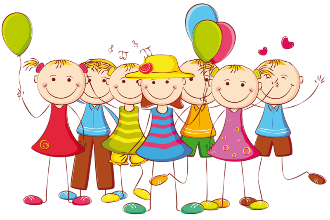 Понеділок1.Відкриття тижня2.Загально-шкільна Zoom конференція.3.Інформаційна реклама про заходи.4.Інтерактивне шоу «У світі знань»Вчителі початковихкласів17 січня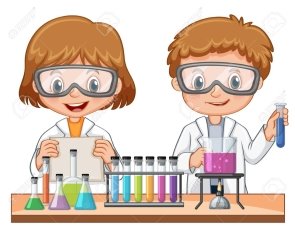 Вівторок1.Ранкова зустріч «Хто такий дослідник»2.Ми досліджуємо світ на уроках. 3.Вернісаж дитячих фото на Фейсбук.Вчителі початковихкласів18 січня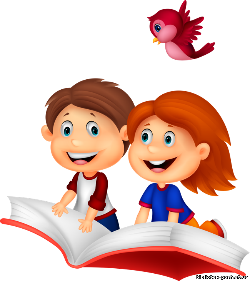 Середа1.Хто багато читає – той багато знає2.Виховна година" День Вінні Пуха"3.Конкурс «Майстер з навички читання»Вчителі початковихкласів19 січня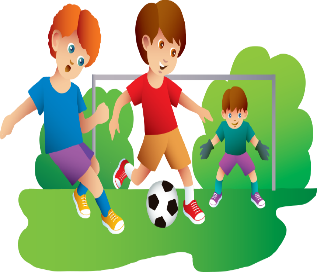 Четвер1.Здоров’я дитини - багатство країни2.Вікторина «Здоров’я найбільше багатство в світі»3.Весела перерва «We are happy» («Ми щасливі»)Вчителі початковихкласів20 січня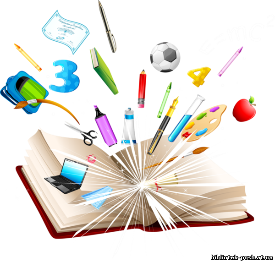 П’ятниця1.Підведення підсумків.НомінаціяАктивний класКреативний ученьПрацюємо разом2.Закриття тижня початкової школи.Вчителі початковихкласів